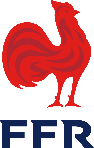 ¹ Liste des compétitions autorisées à retrouver dans l’article 218 des règlements généraux de la F.F.RNom du rassemblement :Numéro du rassemblement :Club support (Nom + Code Club) :Ligue référente : Compétition concernée¹ :Avis du Directeur Technique de LigueAvis du Directeur Technique de LigueAvis du Directeur Technique de LigueAvis  Favorable   DéfavorableSignatureValidation de la ligue du club supportValidation de la ligue du club supportValidation de la ligue limitrophe (le cas échéant)Validation de la ligue limitrophe (le cas échéant)CachetCachetSignature du PrésidentSignature du PrésidentAssociation AAssociation AAssociation BAssociation BNomNomCodeCodeDateDateCachetCachetSignature du Président Signature du Président Association CAssociation CAssociation DAssociation DNomNomCodeCodeDateDateCachetCachetSignature du Président Signature du Président 